ИЗИСКВАНИЯ ЗА ОФОРМЯНЕ НА ДОКЛАДИFont Calibri; Size 12, Bold; Title in English, 1-3 lines, regular lettersFont Calibri; Size 12; Name and surname of the author (authors) in English (without academic degrees and titles), regular lettersAbstract: Font Calibri; Size 10, Italic – 5-6 lines, 250 words.Keywords: Font Calibri; Size 10, Italic – 1-2 lines; Please suggest 3-5 keywords which can be used for describing the content and will enable the full text to be searchable online.Текст: Font Calibri; Size 11; Отстъп първи ред 1 см; Между 5 и 10 страници текст, който трябва да е на английски език.Съдържание:Въведение / IntroductionПодзаглавия на точкиПримери за обозначение на таблица и фигура:Таблица 1. Списък на изследваните банки в БългарияИзточник: ……………………………. (Шрифт Calibri; Размер 9 пкт, Italic)Фигура 1. Съотношение между експериментално измерените величини и величините, определени чрез изчисления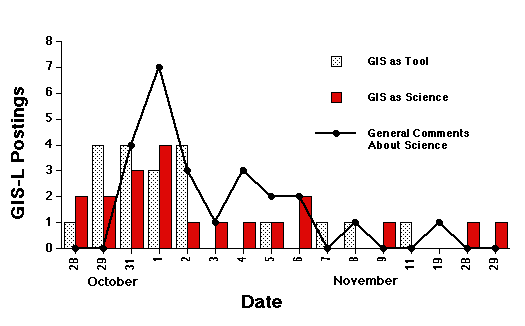 Източник: ……………………………. (Шрифт Calibri; Размер 9 пкт, Italic)Заключение / ConclusionОколо 8-10 редаЛитература в края на доклада – 10 pt. Да се подрежда по азбучен ред и да се описва съгласно стандарта, с всички необходими данни: автор, година, заглавие, град, издателство, страници на цитата; ИЛИ интернет източник, кога е посетен; ИЛИ списание или сборник, в който е публикуван цитираният източник, страници, и данни за списанието или сборника/конференцията. Когато е цитиран един и същ автор с източници от една и съща година, след годината се пише буква (2019а; 2019б и т.н.). Цитиранията в текста са по Харвардския стандарт, приет за международен.В текста се цитира в скоби: (автор, година, страници ИЛИ интернет източник)Цитирания под линия НЕ СЕ ДОПУСКАТ!Примери:За книги: Бергсон, А. (1994). Интуиция и интелект. София: ЛИК.За статии: Cummins, R. (1975). Functional Analysis. – The Journal of Philosophy, 72 (November): 741-765, 1975.За публикации в сборници или от конференции: Carnap, R. (1959). The Elimination of Metaphysics Through Logical Analysis of Language. – In: Logical Positivism. Alfred Ayer (Ed.). New York: The Free Press, pp. 60-82.За ел. източници: Рейтингова система на висшите училища в България. (онлайн). (прегледан 20.02.2022). http://rsvu.mon.bg/rsvu3/.№БанкаАдрес1Алианц Банк България АДhttps://www.allianz.bg2Банка ДСК EАДhttps://dskbank.bg3Банка Пиреос България АДhttp://piraeusbank.bg4Българо-американска кредитна банка АДhttps://www.bacb.bg/bg5Българска банка за развитие АДhttp://www.bbr.bg/6Инвестбанк АДhttp://www.ibank.bg/7Интернешънъл Асет Банк АДhttp://iabank.bg8Обединена българска банка АДhttps://www.ubb.bg/9Общинска банка АДhttp://www.municipalbank.bg